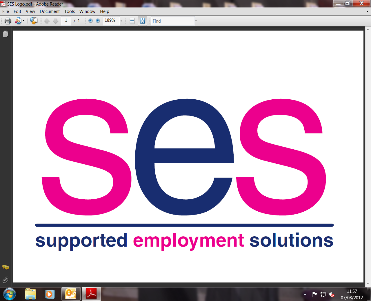 PartnerPartnerJob TitleJob TitleJob TitleBrief DescriptionBrief DescriptionBrief DescriptionLocationLocationApplicationApplicationClosing dateClosing date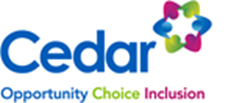 Care AssistantCare AssistantCare AssistantPermanent / Full TimePermanent / Full TimePermanent / Full TimeTwisel Lodge, Holywood Twisel Lodge, Holywood www.cedar-foundation.org/jobswww.cedar-foundation.org/jobs2 October 20192 October 2019Support AssistantSupport AssistantSupport AssistantVarious Hours, PermanentVarious Hours, PermanentVarious Hours, PermanentWest BelfastWest Belfastwww.cedar-foundation.org/jobswww.cedar-foundation.org/jobs31 December 201931 December 2019Administration AssistantAdministration AssistantAdministration AssistantPermanent / 20 hoursPermanent / 20 hoursPermanent / 20 hoursTwisel Lodge, HolywoodTwisel Lodge, Holywoodwww.cedar-foundation.org/jobswww.cedar-foundation.org/jobs2 October 20192 October 2019Senior AdministratorSenior AdministratorSenior AdministratorPermanent / Full timePermanent / Full timePermanent / Full timeWest Belfast West Belfast www.cedar-foundation.org/jobswww.cedar-foundation.org/jobs8 October 20198 October 2019Team LeaderTeam LeaderTeam LeaderPermanent35 HoursPermanent35 HoursPermanent35 HoursTwisel Lodge, HolywoodTwisel Lodge, Holywoodwww.cedar-foundation.org/jobswww.cedar-foundation.org/jobs 2 October 2019 2 October 2019Project Officer (IM)Project Officer (IM)Maternity 18 HoursMaternity 18 HoursMaternity 18 HoursWestern TrustWestern TrustWestern TrustWestern Trustwww.cedar-foundation.org/jobswww.cedar-foundation.org/jobs7 October 2019Bank Support WorkerBank Support WorkerCasualCasualCasualCookstown & MagherafeltCookstown & MagherafeltCookstown & Magherafeltwww.cedar-foundation.org/jobswww.cedar-foundation.org/jobswww.cedar-foundation.org/jobswww.cedar-foundation.org/jobs7 October 2019